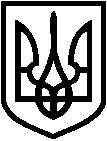 СВАТІВСЬКА РАЙОННА ДЕРЖАВНА АДМІНІСТРАЦІЯ ЛУГАНСЬКОЇ ОБЛАСТІРОЗПОРЯДЖЕННЯголови районної державної адміністрації26.12.2018 	м. Сватове	№ 1013Розглянувши заяву громадянинки Корнійчук Марії Іванівни від 22 грудня  2018 року (додається) щодо дострокового припинення договору оренди землі (невитребувані паї) від 17 серпня 2009 року, зареєстрованого у Сватівському районному реєстраційному окрузі Луганської регіональної філії Центру ДЗК   02 вересня 2009 року за № 040941700042 (копія додається), керуючись ст. 13 Закону України «Про порядок виділення в натурі (на місцевості) земельних ділянок власникам земельних часток (паїв)» та ст. ст. 21, 41 Закону України «Про місцеві державні адміністрації», зобов’язую: Припинити достроково дію договору оренди землі, наданої ТОВ СП «Нібулон», загальною площею 14,79 га, у тому числі ріллі – 14,79 га, зареєстрованого у Сватівському районному реєстраційному окрузі Луганської регіональної філії Центру ДЗК 02 вересня 2009 року за № 040941700042, у зв’язку з оформленням права власності громадянкою Корнійчук М.І. 2. Контроль за виконанням цього розпорядження залишаю за собою.В.о. голови райдержадміністрації                                                     О.ЛИБАПро дострокове припинення дії договору оренди землі (невитребувані паї), наданої в оренду ТОВ СП «Нібулон» 